BAL BHARATI PUBLIC SCHOOL,SEC-14, ROHINICREATIVE CRITICAL THINKING WORKSHEET-3SUBJECT: ENGLISH        CLASS- IIIQ1. Solve the riddles and find the common noun.I live in the ocean.I swim and swish.Do you know what am I ?I am a ____________.I can roll downhill,Or lay flat on your dish.I come from a chicken.You can scramble me if you wish.Do you know what am I ?I am an ___________.Q2. Find the known nouns hidden in the grid and write the them in appropriate columns.Prepared byMs. Deepali SharmaBal Bharati Public School, RohiniSWJMOR  ODAYZOVAIETFQHOTELURG IAFBHR IA TCUXIDENMARKXANGZSHOPYDAUQKJ I   COMMON   NOUNS     PROPER  NOUNS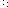 